ESERCIZIO METODI NUMERICIUna barra molto lunga a sezione trapezoidale retta, ha la superficie corrispondente al lato obliquo e quella contrapposta isolate, mentre le superfici degli altri lati sono mantenute a temperatura uniforme. Il lato maggiore, di lunghezza L1=40 mm, è mantenuto a temperatura T1=60 °C e quello minore, lungo L2=, è mantenuto a T2=. L’altezza della sezione misura W=. La conducibilità termica del materiale è pari a k=5 W/m K. Dopo aver formulato il problema con le relative condizioni al contorno, usando il metodo ai volumi finiti, con un passo spaziale uniforme pari a 5 mm, valutare:- il campo di temperatura nella sezione;- la potenza termica che attraversa la barra per unità di lunghezza della stessa.Si ripeta l’esercizio con una spaziatura pari a 2.5 mm e si confrontino i risultati ottenuti.Formulazione del problemaPer risolvere il problema della barra mostrata in fig.1(x,y espressi in mm) si formulano alcune ipotesi che permettono di effettuare delle semplificazioni:  si suppone il transitorio termico esaurito, di conseguenza si considera il problema in regime stazionario;  si  considera  il  materiale  di  cui  è  costituita  la barra  omogeneo  ed  isotropo,  quindi  la conducibilità termica del materiale rimane costante all’interno di esso;  si considera un campo di temperatura bidimensionale T=T(x,y);  si ritiene che la superficie corrispondente al lato obliquo e quella contrapposta siano isolate, mentre le superfici degli altri lati sono mantenute a temperatura uniforme.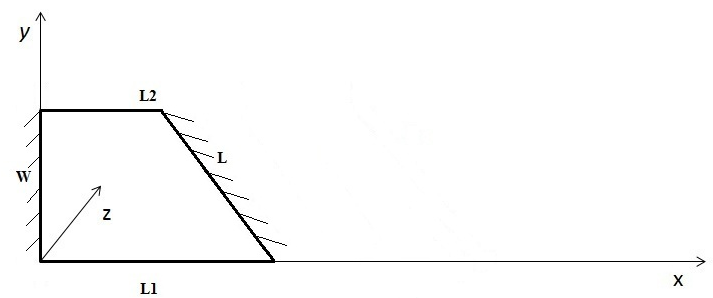 Figura 1. Sezione barraIl problema non presenta termini di generazione interna, quindi in questo caso l’equazione della conduzione da considerare è l’equazione di Laplace:                                                                      (1)Le condizioni al contorno considerate sono:          con                                                                                        (2)        con                                                                                        (3)         con                                                                                             (4)       con                 (5)Soluzione con metodo ai volumi finitiIl dominio viene approssimato in un insieme finito di punti. Il metodo utilizzato è quello ai volumi finiti, il quale consiste nel suddividere il dominio in griglie secondo una prefissata spaziatura(nel problema in esame si considera pari a 5mm e successivamente a 2.5mm),andando così ad individuare l'insieme su cui ricavare le equazioni di bilancio. Dopo aver discretizzato il dominio si definisce,per ogni punto,un volume di controllo secondo questo criterio: scelto un punto del dominio,si trovano i punti medi che contribuiscono al bilancio termico del punto considerato e si uniscono le distanze dei punti mediSoluzione 1(spaziatura 5mm)In figura 2 è rappresentato il dominio discretizzato con spaziatura pari a 5mm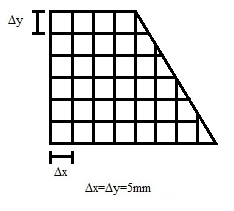 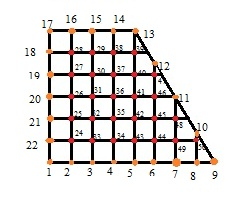 Figura 2: discretizzazione dominio con spaziatura di 5mmPer i punti interni al dominio definiamo un volume di controllo come in figura 3.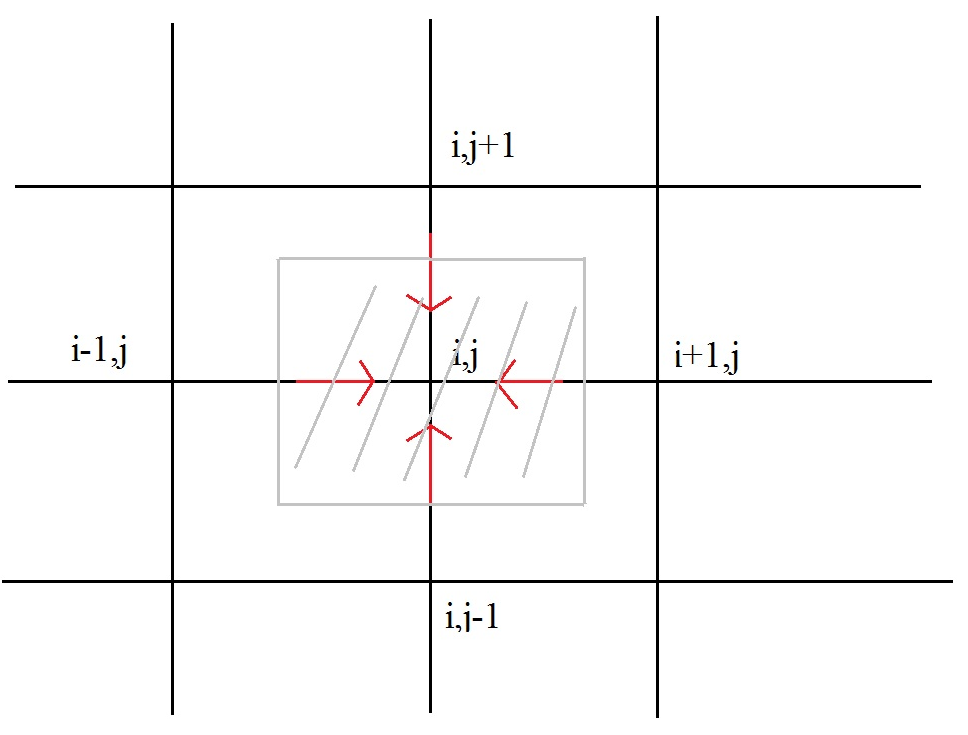 Figura 3:volume di controllo centrato in un punto i,j interno al dominioScriviamo un bilancio di potenze termiche:Esplicitiamo i valori delle temperature:Poichè  si ha:Per i punti appartenenti all'altezza definiamo un volume di controllo come in figura 4.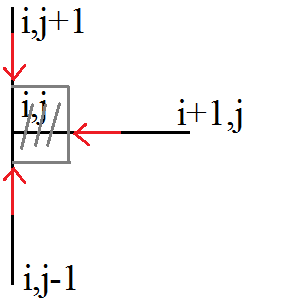 Figura 4:volume di controllo per i punti appartenenti all'altezzaScriviamo un bilancio di potenze termiche:Poichè  si ha:Scriviamo le equazioni:
1)  2)  3)  4)  5)  36)  37)  8)  3